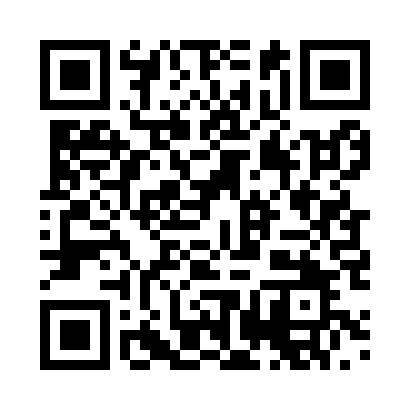 Prayer times for Allenberg, GermanyMon 1 Apr 2024 - Tue 30 Apr 2024High Latitude Method: Angle Based RulePrayer Calculation Method: Muslim World LeagueAsar Calculation Method: ShafiPrayer times provided by https://www.salahtimes.comDateDayFajrSunriseDhuhrAsrMaghribIsha1Mon5:036:521:194:537:469:292Tue5:006:501:194:547:489:313Wed4:586:481:184:557:499:334Thu4:556:461:184:557:519:355Fri4:536:441:184:567:529:376Sat4:506:421:174:577:549:397Sun4:476:401:174:577:559:418Mon4:456:381:174:587:569:439Tue4:426:361:174:597:589:4510Wed4:406:341:164:597:599:4711Thu4:376:321:165:008:019:4912Fri4:356:301:165:018:029:5113Sat4:326:281:165:018:049:5314Sun4:296:261:155:028:059:5515Mon4:276:241:155:038:079:5716Tue4:246:221:155:038:089:5917Wed4:216:201:155:048:1010:0118Thu4:196:191:145:058:1110:0319Fri4:166:171:145:058:1310:0520Sat4:136:151:145:068:1410:0821Sun4:116:131:145:068:1610:1022Mon4:086:111:145:078:1710:1223Tue4:056:091:135:088:1810:1424Wed4:036:071:135:088:2010:1625Thu4:006:061:135:098:2110:1926Fri3:576:041:135:098:2310:2127Sat3:556:021:135:108:2410:2328Sun3:526:001:135:108:2610:2629Mon3:495:591:125:118:2710:2830Tue3:465:571:125:128:2910:30